wtorek, 28 kwietnia 2020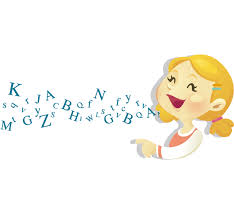 Temat: Wprawki aktorskie- ćwiczenia dykcji, czyli poprawnej wymowy. Dzisiaj na zajęciach poćwiczysz poprawną wymowę przez głośne czytanie śmiesznych wierszyków. Rozwiążesz zadania z treścią.  Co to jest prawidłowa wymowa? Mówienie staranne, wyraźne i płynne jest prawdziwą sztuką. Chyba nikt z nas nie lubi sytuacji, gdy musi rozszyfrowywać słowa wypowiadane przez rozmówcę. Warto, by każdy z nas czasami zmierzył się z łamańcami językowymi – ćwiczeniem na dobrą dykcję. W tym celu posłuży Ci wierszyk logopedyczny  Małgorzaty Strzałkowskiej. Przeczytaj wiersz  na głos.MUSZKAMała muszka spod Łopuszkichciała mieć różowe nóżki,różdżką nóżki czarowała,lecz wciąż nóżki czarne miała.– Po cóż czary, moja muszko?Ruszże móżdżkiem, a nie różdżkąWyrzuć wreszcie różdżkę wróżkii unurzaj w różu nóżki!Poznaj zasady pięknego mówienia( ćw. pol-społ. str. 72).Przeczytaj krótkie wierszyki ( wolno, szybko, cicho, głośno) i wykonaj związane z nimi polecenia: dzielenie wyrazów na sylaby, podkreślanie wskazanych dwuznaków, wyszukiwanie literki r ( ćw. pol-społ. str.73 zad. 1-4).W książce Piszę wykonaj zadanie 1 na str. 68.Edukacja matematycznaRozwiązywanie zadań nie jest trudne- rozwiąż zadania ( ćw. mat-przyr. str. 43, zad.1,2,3).W książce Liczę wykonaj zadania 1, 2 na str. 58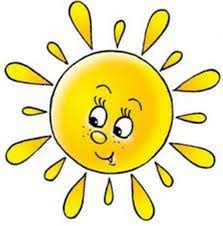 Powodzenia! Bogumiła SzymczakZadanie Pani MarzenyGry matematyczne Domino memory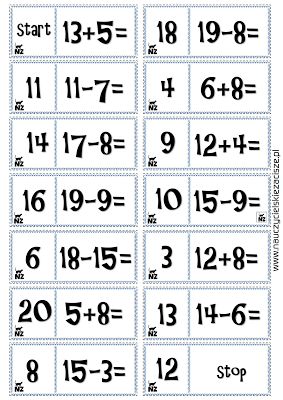 